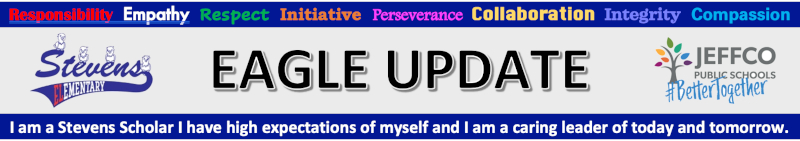 CalendarEnrollment - Happening Now!Returning students do not need to enrollNew to Stevens: Please follow directions here and give us a call 303-982-2198Leaving Stevens but haven't let us know? Please call ASAP 303-982-2198.All families please complete these three steps before school starts.Log in to Jeffco Connect, update all pages clicking Save or Submit at the end of each page. Forgot your login info? You will be receiving an email today with your username. You can reset your password online once you  have your username. Please call the school if you need help.School Fees can be paid online through Jeffco Connect - look for the link when you are updating your account.Fill out your Free and Reduced Meal Application www.SchoolCafe.com. This link is also in Jeffco Connect. Meet our new Family Engagement Liaison: We are excited to introduce you to Anita De Leon. Anita is anxious to meet all of our amazing students and their families. Click HERE to learn more about her and the role she has here at Stevens.WHY Free & Reduced Meal Applications for All Families: Apply at www.SchoolCafe.comJeffco is proud to be able to continue offering free meals to all students, thanks to a waiver granted by the USDA. We also want to let you know that school meal applications are good for more than just free meals.Benefits for your student and familyFree and Reduced Lunch application can be used to determine eligibility for:·       Pandemic EBT (P-EBT) benefits to help purchase food during the summer break·       Discounted school fees·       Free or reduced internet service·       Discounted phone serviceBenefits for your school     Schools receive important funding and resources based on the number of free and reduced applications.     Even as our district continues to provide free meals to all students, we still ask families to submit school meals applications. If you completed yours prior to June 30, 2021 you will need to complete a new one for the 2021-22 school year. Only one application is needed per family.. Applying for free school meals is fast, easy, and secure. Even if you think you may not qualify, we encourage you to submit an application through www.SchoolCafe.com.       There are no immigration requirements to participate in the Free & Reduced Meal program.For questions or support with applying, please contact Free and Reduced department or our Stevens Family Liaison, Anita DeLeon anita.deleonbannister@jeffco.k12.co.us. ____________________________________________________________________________________Let’s Get Ready!  Stevens School Supply Lists  Action Center School Supply Distribution - Click here for flyer Appointment requiredOrientation for all students Tues Aug 17 - Your child’s teacher will be contacting you after Aug 10th  to schedule a morning or afternoon orientation time. Students will spend a couple hours with their teacher, drop off school supplies, etc., before the first full day of school. This is required for all students. Parents will drop off and pick up students for orientation. Don’t miss our Better Together Back to School BBQ – Tuesday Aug 17, 4-6pm. We have some really fun stuff planned and can’t wait to welcome all of our Stevens Families back to school. Masks are required for unvaccinated visitors.Friends of Stevens PTO:  friendsofstevens.orgFriends of Stevens is a group of community members, families, staff and students who are dedicated to furthering the work and mission of Stevens Elementary School. We connect individuals and groups with opportunities to provide students with materials and tools to learn in a hands-on ways and to support our teachers and staff. We are always happy to have new members!Please contact our PTO President, Jen Cross if you’d like more info. or if you have any questions regarding Friends of Stevens PTO, jenbowencross@gmail.com. Meeting schedule:  Everyone is welcome!Join Zoom Meeting
https://us05web.zoom.us/j/7500598411?pwd=N2Vwc0pIc1N6MGlZUTBYdWlIbU8ydz09

Meeting ID: 750 059 8411
Passcode: y4jJY9August 3rd - Carnation Festival Parade meeting. Join us in planning for this fun event.Sept 9th - 6pmNov 11th - 6pmJan 13th - 6pmMar 10 - 6pmMay 12 - 6pmRed Rocks Child Care - Please click HERE for more information regarding before and after school care. Registration opens Aug 2.Tues 8/10School Office opens 8am-3pm - Masks are required for unvaccinated visitors, adults and childrenAug 13-15-Wheatridge Carnation Festival -Come join Stevens as we walk in the parade on Saturday morning (more info to come)Tues 8/17-Orientation required for all students - -4pm-6pm, BETTER TOGETHER BBQ - Be prepared for BIG FUN and YUMMY FOOD!Wed 8/18-8:00am - Free breakfast for students-8:15am - First day of regular schedule school for all students.  Line up procedures-8:20am - Tardy bell rings, students arriving late must sign in at the office-3:20pm - School ends for the day-School office hours 7:30am-3:30pmPrintable Stevens Family Calendar